فرم مشخصات فردی 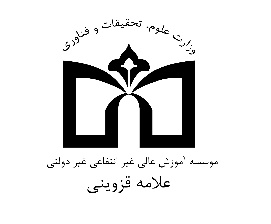 جهت شرکت در دوره های کوتاه مدت تاریــــخ دوره مورد تقاضانـــــامنام خانوادگیتاریخ تولدجنسیتشماره ملـــیمقطع تحصیلیرشته تحصیلیشماره تماسپست الکترونیکیشغل حال حاضرآیا در حال حاضر دانشجو هستید؟ در صورت جواب مثبت نام دانشگاهی که در حال تحصیل هستید بنویسید.